Erstellt zu eurem Thema eine Kurzpräsentation (10 Min.) und ein Info-Plakat. Erstellt eine Raumanalyse des betrachteten Raumes unter einer übergeordneten Fragestellung und versucht diese Fragestellung aus unterschiedlichen Perspektiven zu beschreiben. Dazu können folgende Methoden verwendet werden:Perspektive wechseln;Veränderungen verfolgen; (Aus-)Wirkungen beobachten;Zusammenhänge entdecken;Systeme weiter entwickeln; Handeln optimierenDie Beispielräume haben alle etwas mit dem Klimawandel zu tun, d.h. sie sind entweder in besonderer Weise von diesem betroffen oder tragen in besonderer Weise zu diesem bei.Die Themen/Räume sind:Ozeanien – die kleinen Inselstaaten im PazifikDie Deltas der asiatischen Flüsse – dicht bevölkerte Regionen auf MeeresspiegelniveauDie Arktis – Packeis und Permafrostböden auf dem RückzugÖkosysteme im Wandel – Klimastress für Pflanzen und TiereDas Great Barrier Reef – Lebensraum Korallenriff könnte verschwindenHolzkohle aus dem Regenwald – Wie der Brennstoff für Millionen den tropischen Regenwald gefährdet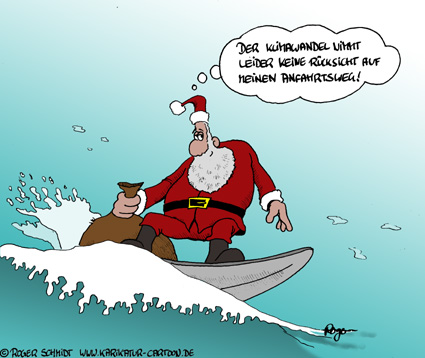 